Comunicato stampaAvvicendamento nel consiglio direttivo di AssoGenericiRoma, 23 settembre 2015 - Stefano Collatina, hospital products business unit director di Baxter è stato eletto vicepresidente di AssoGenerici, con delega ai farmaci ospedalieri e ai rapporti con la PA, nonché coordinatore dell’Italian Biosimilar Group. Il dottor Collatina subentra al dimissionario Francesco Colantuoni di Hospira.  “A nome di tutti gli associati ringrazio il dottor Colantuoni per il grande impegno profuso in questi anni e auguro buon lavoro al dottor Collatina” ha dichiarato Enrique Häusermann, presidente di AssoGenerici.Per ulteriori informazioni:
Ufficio Stampa AssoGenerici
tel. 02/2042491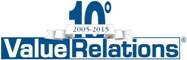 Massimo Cherubini - cellulare 335/8231700
e-mail: m.cherubini@vrelations.it